Łódź, dnia 18 marca 2020 r.Notatka służbowaDotycząca: Organizacji konferencji w ramach międzynarodowego projektu pn. „RESearch centers of Excellence in the Textile sector” - RESET Temat: Odpowiedzi na zapytania potencjalnych oferentówTreść: W dniu 12 marca 2020 r. na adres e-mail: strategia2020@lodzkie.pl wpłynęło od potencjalnego oferenta zapytanie o następującej treści:Pytanie nr 1:Proszę o podanie szczegółów kolacji, która ma zostać zorganizowana w ramach konferencji m.in.: określenie czy lub ile rodzajów przystawek, zup, dań głównych, deserów, napoi zimnych i ciepłych ma wchodzić w skład kolacji.Odpowiedź Zamawiającego:Oczekujemy przedstawienia skróconego menu, ostatecznie ustalonego z Zamawiającym przed planowaną kolacją, które będzie zawierać:- 3 rodzaje przystawek,- 2 rodzaje zup do wyboru,- 4 dania główne do wyboru ( 2 dania mięsne, 1 danie rybne, 1 danie wegetariańskie),- 3 desery do wyboru ( ciasto, mus, lody),- napoje ciepłe i zimne (kawa, herbata, woda gazowana i niegazowana, soki).Pytanie nr 2:Jaka jest szacunkowa wartość zamówienia?Odpowiedź Zamawiającego:Szacunkowa wartość zamówienia to: 23 186,60 zł nettoPytanie nr 3:Czy Zamawiający dopuszcza organizację konferencji i kolacji w jednym obiekcie?Odpowiedź Zamawiającego:Zamawiający preferencyjnie dopuszcza organizację w innym obiekcie.W dniu 17 marca 2020 r. na adres e-mail: strategia2020@lodzkie.pl wpłynęło od potencjalnego oferenta zapytania o następującej treści:Pytanie nr 1:Proszę o określenie ilości godzin i formy czy bufetowa czy serwowana oraz menu uroczystej kolacji. Odpowiedź Zamawiającego:Czas kolacji – ok. 3 godzin, forma serwowana, menu skrócone do wyboru: 3 przystawki, 2 zupy do wyboru, 4 dnia główne do wyboru, w tym 2 mięsne, 1 ryba, 1 wegetariańskie, 3 desery do wyboru w tym np. ciasto, mus, lody;  napoje ciepłe i zimne. Menu do ustalenia przed planowanym wydarzeniem.Pytanie nr 2:Czy do kolacji będzie serwowane wino? Odpowiedź Zamawiającego:Zgodnie z zasadami Programu Interreg Europe napoje alkoholowe nie są kwalifikowane.Pytanie nr 3:Co kryje się pod pojęciem wysokiego standardu świadczonych usług, zgodnie z przyjętymi standardami i przepisami dot. realizacji usług gastronomicznych - proszę o określenie wymagań? Odpowiedź Zamawiającego:Standardowo, usługa restauracyjna w obiekcie stosownym do rangi spotkania. Proszę zwrócić uwagę, iż jest to spotkanie o charakterze międzynarodowym więc wskazana będzie znajomość angielskiego przez obsługę kelnerską.W dniu 17 marca 2020 r. poprzez formularz „zadaj pytanie” na stronie bip.lodzkie.pl wpłynęło od potencjalnego oferenta zapytanie o następującej treści:Pytanie nr 1:Na ile dni przed wyznaczonym terminem wydarzenia Zamawiający podejmie decyzję 
o realizacji wydarzenia bądź jego anulowaniu? Odpowiedź Zamawiającego:W związku z zaistniałą sytuacją epidemiologiczną na świecie oraz biorąc pod uwagę międzynarodowy charakter konferencji, decyzja o zmianie terminu organizacji wydarzenia wyznaczonego na dzień  24.06.2020, zostanie podjęta najpóźniej na 7 dni przed datą wydarzenia, chyba że bieżące komunikaty publikowane przez Główny Inspektorat Sanitarny 
i Ministra Zdrowia lub równorzędne im organy pozostałych Państw Członkowskich UE, wykluczą organizację przedmiotowej konferencji na warunkach określonych w SOPZ.Pytanie nr 2:Czy w przypadku niezrealizowania wydarzenia z powodu przyczyn, o którym mowa w pkt. III.1 SzOPZ, Zamawiający zwróci koszty poniesione przez Wykonawcę, np. wpłaty zaliczek na poczet realizacji umów z kontrahentami?Odpowiedź Zamawiającego:W przypadku zaistnienia okoliczności opisanych w p. III.1 SOPZ wzajemne roszczenia wynikające z zawartej umowy wygasają, a Wykonawca winien będzie samodzielnie pokryć poniesione przez siebie koszty. Proszę mieć na uwadze, że niewykonanie umowy będzie wynikało z przyczyn niezależnych od nas.Sporządziła: Ewa Zagrodnik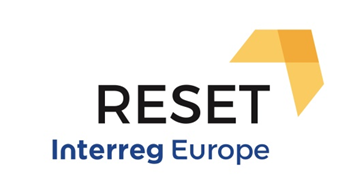 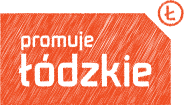 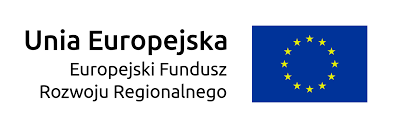 